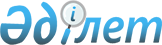 Сырым ауданы бойынша 2012 жылға халықтың нысаналы топтары үшін әлеуметтік жұмыс орындарын ұйымдастыру және қаржыландыру туралы
					
			Күшін жойған
			
			
		
					Батыс Қазақстан облысы Сырым ауданы әкімдігінің 2012 жылғы 5 наурыздағы № 74 қаулысы. Батыс Қазақстан облысы Әділет департаментінде 2012 жылғы 13 сәуірде № 7-10-115 тіркелді. Күші жойылды - Батыс Қазақстан облысы Сырым ауданы әкімдігінің 2013 жылғы 27 мамырдағы № 80 қаулысымен      Ескерту. Күші жойылды - Батыс Қазақстан облысы Сырым ауданы әкімдігінің 27.05.2013 № 80 қаулысымен      Қазақстан Республикасының 2001 жылғы 23 қаңтардағы "Қазақстан Республикасындағы жергілікті мемлекеттік басқару және өзін-өзі басқару туралы", 2001 жылғы 23 қаңтардағы "Халықты жұмыспен қамту туралы" Заңдарын және Қазақстан Республикасы Үкіметінің 2001 жылғы 19 маусымдағы № 836 "Халықты жұмыспен қамту туралы" Қазақстан Республикасының 2001 жылғы 23 қаңтардағы Заңын іске асыру жөніндегі шаралар туралы" қаулысын басшылыққа ала отырып, Сырым ауданы әкімдігі ҚАУЛЫ ЕТЕДІ:



      1. Сырым ауданы бойынша 2012 жылға халықтың нысаналы топтары үшін әлеуметтік жұмыс орны уақытша жұмыс орындарын құру арқылы ұйымдастырылсын.



      2. Өңірлік еңбек нарығындағы қажеттілікке сәйкес, Сырым ауданы бойынша 2012 жылға әлеуметтік жұмыс орындарын ұйымдастыратын жұмыс берушілердің қоса беріліп отырған тізбесі бекітілсін.



      3. "Сырым аудандық жұмыспен қамту және әлеуметтік бағдарламалар бөлімі" мемлекеттік мекемесі мен Сырым ауданы әкімдігінің жұмыспен қамту және әлеуметтік бағдарламалар бөлімінің "Жұмыспен қамту орталығы" мемлекеттік мекемесі осы қаулыдан туындайтын шараларды қабылдасын.



      4. Осы қаулы алғашқы ресми жарияланған күннен бастап қолданысқа енгізіледі.



      5. Осы қаулының орындалуын бақылау аудан әкімінің орынбасары Ж. Батырниязовқа жүктелсін.      Аудан әкімі                      Е. Нысанғалиев

Сырым ауданы әкімдігінің

2012 жылғы 5 наурыздағы

№ 74 қаулысымен

бекітілді Өңірлік еңбек нарығындағы қажеттілікке сәйкес,

Сырым ауданы бойынша 2012 жылға әлеуметтік жұмыс

орындары ұйымдастыратын жұмыс берушілердің

тізбесі
					© 2012. Қазақстан Республикасы Әділет министрлігінің «Қазақстан Республикасының Заңнама және құқықтық ақпарат институты» ШЖҚ РМК
				№Жұмыс берушілердің атауыКәсібі, қызметіӘлеу-

мет-

тік жұмыс орын-

дары-

ның саныАйлық жалақы мөл-

шері (тең-

ге)Жұмыс-

тық ай бой-

ынша уақыты (тең-

ге)Мемле-

кеттік бюджет қаража-

тынан өтеле-

тін айлық жалақы-

ның мөлшері көрсе-

тіледі1"Жымпиты" жауапкершілігі шектеулі серіктестігімеханизатор5400009200001"Жымпиты" жауапкершілігі шектеулі серіктестігіжұмысшы7400009200002"Сайнов А." шаруа қожалығыжұмысшы7400009200003"Ануар" шаруа қожалығымеханизатор2400009200003"Ануар" шаруа қожалығыжұмысшы2400009200004"Мақсат-1" шаруа қожалығымеханизатор2400009200005"Жайсан" шаруа қожалығыжұмысшы6400009200006"МТС Алғабас" жауапкершілігі шектеулі серіктестігімеханизатор6400009200006"МТС Алғабас" жауапкершілігі шектеулі серіктестігімалшы2400009200006"МТС Алғабас" жауапкершілігі шектеулі серіктестігіжұмысшы2400009200007Жеке кәсіпкер "Белхайрова Г. А." нан пісіруші1400009200008"Сұлтан" шаруа қожалығыжұмысшы5400009200009"Роман" шаруа қожалығыжұмысшы24000092000010"Азамат–С" шаруа қожалығыжұмысшы24000092000011"Бөлекқумақ" шаруа қожалығыжұмысшы34000092000012"Берік–2" шаруа қожалығыжұмысшы14000092000013"Жанқожа С." шаруа қожалығымеханизатор24000092000013"Жанқожа С." шаруа қожалығыжұмысшы44000092000014"ГауМар" шаруа қожалығымеханизатор64000092000014"ГауМар" шаруа қожалығынан пісіруші24000092000014"ГауМар" шаруа қожалығыжұмысшы44000092000015"Кеңащы" шаруа қожалығымеханизатор14000092000015"Кеңащы" шаруа қожалығыаспазшы14000092000015"Кеңащы" шаруа қожалығынан пісіруші14000092000016"Рауан" шаруа қожалығыжұмысшы14000092000017"Мұрагер" шаруа қожалығыжұмысшы14000092000018Жеке кәсіпкер "Балгалиев Б."құрылысшы24000092000019"Ақберлі" шаруа қожалығыжұмысшы24000092000020Жеке кәсіпкер "Ислямгалиева Л. А."дүкенші24000092000020Жеке кәсіпкер "Ислямгалиева Л. А."жұмысшы14000092000021"Аслан" шаруа қожалығыжұмысшы34000092000022"Рахмет" шаруа қожалығымеханизатор24000092000022"Рахмет" шаруа қожалығыаспазшы14000092000023"НУР-2" шаруа қожалығыжұмысшы64000092000024"Арман–Ер" шаруа қожалығымеханизатор14000092000024"Арман–Ер" шаруа қожалығыжұмысшы14000092000025Жеке кәсіпкер "Беккалиев С. Е." жұмысшы84000092000026"Ақжол" шаруа қожалығымеханизатор24000092000026"Ақжол" шаруа қожалығыжұмысшы24000092000026"Ақжол" шаруа қожалығымалшы34000092000027Жеке кәсіпкер "Сарсекенова К. М."дүкенші14000092000028"Нұрдәулет" шаруа қожалығымеханизатор44000092000029"Мурадым" шаруа қожалығымеханизатор14000092000029"Мурадым" шаруа қожалығыжұмысшы14000092000030"Жанаталап" шаруа қожалығыаспазшы24000092000030"Жанаталап" шаруа қожалығымеханизатор44000092000030"Жанаталап" шаруа қожалығыжұмысшы44000092000031"Кенжетай" шаруа қожалығымал бағушы34000092000032Жеке кәсіпкер "Нурғадил"жинаушы254000092000033"Жібек Жолы" шаруа қожалығымеханизатор54000092000033"Жібек Жолы" шаруа қожалығымалшы24000092000033"Жібек Жолы" шаруа қожалығыжұмысшы54000092000034Сырым ауданы әкімдігінің (шаруашылық жүргізуге құқылы) "Сырым" мемлекеттік коммуналдық кәсіпорнысу құбырының операторы124000092000035"Абай" шаруа қожалығымеханизатор24000092000036Жеке кәсіпкер "Нургалиев" еден жуушы14000092000036Жеке кәсіпкер "Нургалиев" сатушы14000092000036Жеке кәсіпкер "Нургалиев" көлік жүргізуші14000092000037"Ақтілек-С" шаруа қожалығысауыншы14000092000037"Ақтілек-С" шаруа қожалығымалшы14000092000038"Байназар" шаруа қожалығыжұмысшы34000092000039"Жас" жауапкершілігі шектеулі серіктестігіжұмысшы84000092000040"Қаратай" шаруа қожалығыжұмысшы24000092000040"Қаратай" шаруа қожалығымеханизатор14000092000040"Қаратай" шаруа қожалығыэлектрик14000092000040"Қаратай" шаруа қожалығыжұмысшы14000092000041"Азамат" шаруа қожалығыжұмысшы34000092000042"Раушан" шаруа қожалығыжұмысшы24000092000043"Бахтияр" шаруа қожалығыжұмысшы14000092000044"Жұлдыз" шаруа қожалығыжұмысшы14000092000045"Шідерті" шаруа қожалығыжұмысшы24000092000045"Шідерті" шаруа қожалығымеханизатор14000092000045"Шідерті" шаруа қожалығыаспазшы14000092000046"Қараман" шаруа қожалығымеханизатор14000092000047"Тимур" шаруа қожалығыжұмысшы14000092000048"Бекжан" шаруа қожалығымеханизатор14000092000048"Бекжан" шаруа қожалығыкөмекші механизатор14000092000048"Бекжан" шаруа қожалығымалшы14000092000049"Есенжан" шаруа қожалығымеханизатор24000092000049"Есенжан" шаруа қожалығыжұмысшы24000092000049"Есенжан" шаруа қожалығыаспазшы14000092000050Жеке кәсіпкер "Еленбаев С. К." көлік жүргізуші14000092000050Жеке кәсіпкер "Еленбаев С. К." оператор14000092000050Жеке кәсіпкер "Еленбаев С. К." есепші14000092000051"Тагра" жауапкершілігі шектеулі серіктестігіжұмысшы14000092000052"Болат" шаруа қожалығымеханизатор14000092000052"Болат" шаруа қожалығымалшы14000092000053Жеке кәсіпкер "Султангереев О. Ж."дүкенші14000092000054"Орыс көл" шаруа қожалығымеханизатор14000092000054"Орыс көл" шаруа қожалығыжұмысшы24000092000055"Ғазиз" шаруа қожалығымеханизатор14000092000055"Ғазиз" шаруа қожалығыжұмысшы24000092000056"Алма" шаруа қожалығыжұмысшы24000092000057"Акшат" шаруа қожалығымеханизатор14000092000058Жеке кәсіпкер "Бисенгалиева Г. Х." көлік жүргізуші14000092000058Жеке кәсіпкер "Бисенгалиева Г. Х." жұмысшы14000092000059"Оңғар" шаруа қожалығыжұмысшы24000092000060"Тоқсоба" жауапкершілігі шектеулі серіктестігіеден жуушы14000092000060"Тоқсоба" жауапкершілігі шектеулі серіктестігікүзетші24000092000060"Тоқсоба" жауапкершілігі шектеулі серіктестігіжұмысшы14000092000061"Сайнов А." шаруа қожалығыжұмысшы52400051200062"Эдельвейс-

Партнер" жауапкершілігі шектеулі серіктестігіжұмысшы102400051200063"Асар" шаруа қожалығыжұмысшы122400051200064"ГауМар" шаруа қожалығыжұмысшы52400051200065"Кеңес" шаруа қожалығыжұмысшы72400051200066"Жымпиты" жауапкершілігі шектеулі серіктестігіжұмысшы122400051200067"Жанаталап" шаруа қожалығыжұмысшы42400051200068"Серик" шаруа қожалығыЖұмысшы102400051200069"Аңқаты" шаруа қожалығыЖұмысшы52400051200070"Байназар" шаруа қожалығыЖұмысшы52400051200071Жеке кәсіпкер "Еленбаев С. К."Жұмысшы32400051200072Жеке кәсіпкер "Кудайбергенов Оралбек Ильясович"жұмысшы324000512000